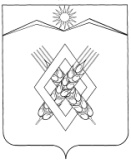 АДМИНИСТРАЦИЯ ХАРЬКОВСКОГО СЕЛЬСКОГО ПОСЕЛЕНИЯЛАБИНСКОГО РАЙОНАПОСТАНОВЛЕНИЕот 24.08.2018                                                                                   №  74х. ХарьковскийОб утверждении Порядка осуществления  мониторинга и контроля реализации документов стратегического планирования в Харьковском сельском поселении Лабинского районаВ соответствии с Федеральным законом от 28 июня 2014 г. № 172-ФЗ «О стратегическом планировании в Российской Федерации», руководствуясь Уставом Харьковского сельского поселения Лабинского района,                         п о с т а н о в л я ю:1. Утвердить Порядок  осуществления мониторинга и контроля реализации документов стратегического планирования в Харьковском сельском поселении Лабинского района (прилагается).2. Ведущему специалисту администрации Харьковского сельского поселения Лабинского района О.В. Филипченко обнародовать настоящее постановление и разместить его на официальном сайте администрации Харьковского сельского поселения Лабинского района.3.	 Контроль за выполнением настоящего постановления оставляю за собой.4. Постановление вступает в силу со дня его официального опубликования.И.о.Главы администрацииХарьковского сельского поселенияЛабинского района                                                                      О.В. ФилипченкоПРИЛОЖЕНИЕУТВЕРЖДЕНпостановлением администрации Харьковского сельского поселения Лабинского районаот 24.08.2018  № 74ПОРЯДОКосуществления мониторинга и контроля реализации документов стратегического планирования в Харьковском сельском поселении Лабинского района1. ОБЩИЕ ПОЛОЖЕНИЯ1.1. Настоящий Порядок осуществления мониторинга и контроля реализации документов стратегического планирования в Харьковском сельском поселении Лабинского района (далее-Порядок) разработан на основании Федерального закона от 28.06.2014 года №172-ФЗ «О стратегическом планировании в Российской Федерации», определяет цели, задачи, принципы осуществления мониторинга и контроля реализации документов стратегического планирования.2. МОНИТОРИНГ РЕАЛИЗАЦИИ ДОКУМЕНТОВ СТРАТЕГИЧЕСКОГО ПЛАНИРОВАНИЯ2.1. Целью мониторинга реализации документов стратегического планирования является повышение эффективности функционирования системы стратегического планирования, осуществляемого на основе комплексной оценки основных социально-экономических и финансовых показателей, содержащихся в документах стратегического планирования, а также повышение эффективности деятельности участников стратегического планирования по достижению в установленные сроки запланированных показателей социально-экономического развития Харьковского сельского поселения Лабинского района.2.2. Основными задачами мониторинга реализации документов стратегического планирования являются:1) сбор, систематизация и обобщение информации о социально-экономическом развитии Харьковского сельского поселения Лабинского района;2) оценка степени достижения запланированных целей социально-экономического развития Харьковского сельского поселения Лабинского района;3) оценка результативности и эффективности документов стратегического планирования, разрабатываемых в рамках планирования и программирования отраслей экономики и сфер муниципального управления;4) оценка влияния внутренних и внешних условий на плановый и фактический уровни достижения целей социально-экономического развития Харьковского сельского поселения Лабинского района;5) оценка соответствия плановых и фактических сроков, результатов реализации документов стратегического планирования и ресурсов, необходимых для их реализации;6) оценка уровня социально-экономического развития Харьковского сельского поселения Лабинского района, проведение анализа, выявление возможных рисков и угроз и своевременное принятие мер по их предотвращению;7) разработка предложений по повышению эффективности функционирования системы стратегического планирования.2.3. Документами, в которых отражаются результаты мониторинга реализации документов стратегического планирования являются ежегодные отчеты главы Харьковского сельского поселения Лабинского района о результатах своей деятельности либо о деятельности администрации Харьковского сельского поселения Лабинского района, сводный годовой доклад о ходе реализации и об оценке эффективности реализации муниципальных программ.2.4. Документы, в которых отражаются результаты мониторинга реализации документов стратегического планирования, подлежат размещению на официальном сайте администрации Харьковского сельского поселения Лабинского района, и общедоступном информационном ресурсе стратегического планирования в сети "Интернет", за исключением сведений, отнесенных к государственной, коммерческой, служебной и иной охраняемой законом тайне.3. КОНТРОЛЬ РЕАЛИЗАЦИИ ДОКУМЕНТОВ СТРАТЕГИЧЕСКОГО ПЛАНИРОВАНИЯ3.1. Основными задачами контроля реализации документов стратегического планирования являются:1) сбор, систематизация и обобщение информации о социально-экономическом развитии Харьковского сельского поселения Лабинского района;2) оценка качества документов стратегического планирования, разрабатываемых в рамках целеполагания, прогнозирования, планирования и программирования;3) оценка результативности и эффективности реализации решений, принятых в процессе стратегического планирования;4) оценка достижения целей социально-экономического развития Харьковского сельского поселения Лабинского района;5) оценка влияния внутренних и внешних условий на плановый и фактический уровни достижения целей социально-экономического развития Харьковского сельского поселения Лабинского района;6) разработка предложений по повышению эффективности функционирования системы стратегического планирования.3.2. По результатам контроля реализации документа стратегического планирования орган, его осуществлявший, направляет в главе администрации Харьковского сельского поселения Лабинского района соответствующую информацию.И.о.Главы администрацииХарьковского сельского поселенияЛабинского района                                                                      О.В. ФилипченкоЛИСТ СОГЛАСОВАНИЯпроекта постановленияадминистрации Харьковского сельского поселения Лабинского района от  24.08.2018 № 74  «Об утверждении Порядка осуществления  мониторинга и контроля реализации документов стратегического планирования в Харьковском сельском поселении Лабинского района»Проект внесен:И.о.Главы администрации                                                      О.В. Филипченко     Составитель проекта:Ведущий специалист администрации                                   О.В. ФилипченкоПроект согласован:Специалист 1 категории администрации                                                                       Ю.С. СтрельниковаРазослать: Лабинская межрайонная прокуратураЗаявку составил:Ведущий специалист администрации                                    О.В. Филипченко